Template I LOVE MY PARK DAY Flyer 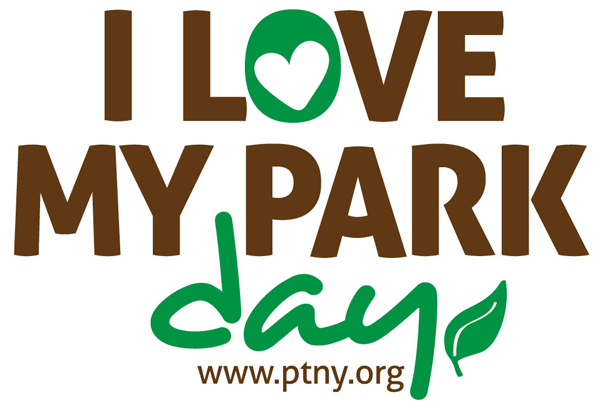 Show New York’s State Parks Some LoveSaturday May 7th, 2022Volunteer on May 7 and be a part of this exciting statewide event to improve and enhance New York’s state parks and historic sites and bring visibility to the entire state park system. 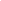 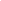 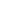 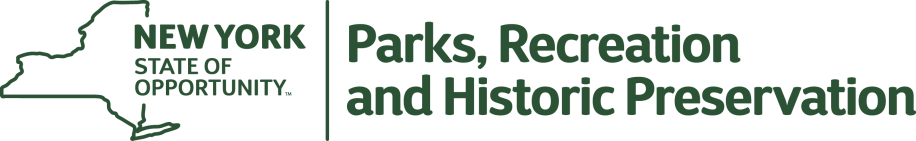 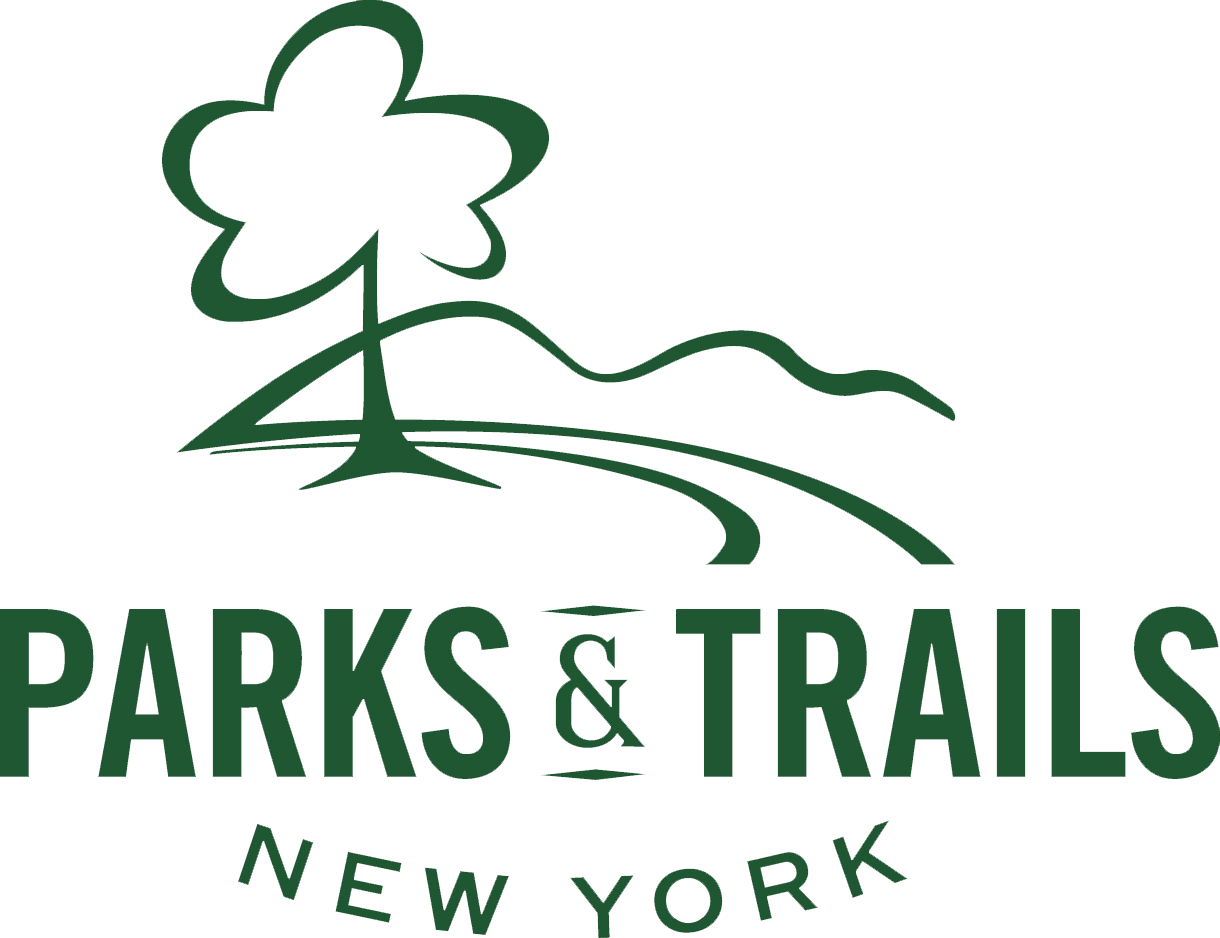 